Федеральное бюджетное учреждение здравоохранения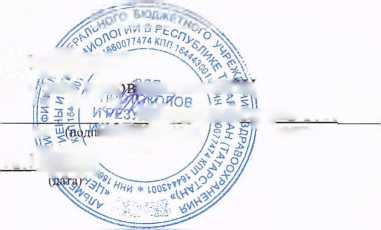 «Центр гигиены и эпидемиологии в Республике Татарстан (Татарстан)»
(ФБУЗ «Центр гигиены и эпидемиологии в Республике Татарстан (Татарстан)»)Альметьевский филиал Федерального бюджетного учреждения здравоохранения
«Центр гигиены и эпидемиологии в Республике Татарстан (Татарстан)»)
(Альметьевский филиал ФБУЗ «Центр гигиены и эпидемиологии в Республике Татарстан (Татарстан)»)
Испытательный лабораторный центр420061, г.Казань, ул.Сеченова, д.13а, тел.(843)221-90-03, факс (843)221-90-87ИНН/КПП 1660077474/166001001ПРОТОКОЛ ИСПЫТАНИЙ№ 22839.21.А от 18.10.2022 fНаименование образца испытаний: Вода подземных источников 2 класса - Вода с кап.родника «Три ключа» с.АлексеевкаИдентификация объекта испытаний: (для образцов продукции)Документ, в соответствии с которым изготовлена (получена) продукцияДата изготовленияОбъем партииНомер партииТара, упаковка пластиковая бутылкаИзготовитель(наименование, фактический адрес (страна, регион и т.д.), юридический адрес)Дополнительные сведения о пробе (образце продукции), др.:Код пробы (образца) 1.22839.22.АЗаказчик: Исполнительный комитет Удмуртско-Таиллинского сельского поселения Бавлинского муниципального района ИНН 1611007890 ОГРН 1061688044912Юридический адрес: 423926, Республика Татарстан, Бавлинский район, село Удмуртские Ташлы Фактический адрес: 423926, Республика Татарстан, Бавлинский район, село Удмуртские ТашлыОснование для отбора Договор № 72Б от 22.03.2022Цель отбора: проведение испытаний по Производственный контрольМесто отбора пробы (образца) водоисточники Удмуртско-Таиллинского сельского поселения Бавлинского муниципального района Республика Татарстан, Бавлинский район, село Алексеевка(наименование, фактический адрес, юридический адрес)НД на метод отбора пробы (образца) ГОСТ 31861-2012	jКоличество (объем) пробы для испытаний 5,0 лДата и время отбора пробы (образца) 07.09.2022 08:45Дата и время доставки пробы (образца) 07.09.2022 13:30Дата(ы) осуществления лабораторной деятельности 07.09.2022 - 18.10.2022Сотрудник, отобравший/принявший пробы Помощник врача по гигиене труда отдела обеспечения санитарного надзора Зиннатова Г. Г.(должность, ФИО)Сопроводительный документ (акт отбора проб, протокол отбора проб, акт приема проб)Акт отбора проб №3379 от 07.09.2022Условия доставки автотранспорт, охлаждаемая изотермическая сумка, термометр ТС-4М№20, клеймо о поверке от 06.06.2019 до 06.06.2021 При t+3°CСанитарно-химические испытанияДата начала исследования: 07.09.2022Дата окончания исследования: 27.09.2022*при наличии в НД нескольких методик требуется указание № разделаМнение и интерпретация:Дополнительные сведения:****- заполняется при необходимости, раздел может быть исключенНормативный документ, устанавливающий требованияСанПиН 1.2.3685-21 Гигиенические нормативы и требования к обеспечению безопасности и (или) безвредности для человека факторов среды обитания******- заполняется при необходимостиОтветственный за оформление объединенного протокола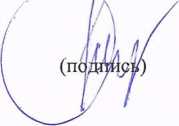 Федеральное бюджетное учреждение здравоохранения«Центр гигиены и эпидемиологии в Республике Татарстан (Татарстан)»
(ФБУЗ «Центр гигиены и эпидемиологии в Республике Татарстан (Татарстан)»)Альметьевский филиал Федерального бюджетного учреждения здравоохранения
«Центр гигиены и эпидемиологии в Республике Татарстан (Татарстан)»)
(Альметьевский филиал ФБУЗ «Центр гигиены и эпидемиологии в Республике Татарстан (Татарстан)»)
Испытательный лабораторный центр420061, г.Казань, ул.Сеченова, д.13а, тел.(843)221-90-03, факс (843)221-90-87ИНН/КПП 1660077474/166001001ПРОТОКОЛ ИСПЫТАНИЙ№ 22840.22.А от 18.10.2022	/Наименование образца испытаний: Вода подземных источников 2 класса - вода с кап. родника №39 с.АлексеевкаИдентификация объекта испытаний: (для образцов продукции)Документ, в соответствии с которым изготовлена (получена) продукцияДата изготовленияОбъем партииНомер партииТара, упаковка пластиковая бутылкаИзготовитель(наименование, фактический адрес (страна, регион и т.д.), юридический адрес)Дополнительные сведения о пробе (образце продукции), др.:Код пробы (образца) 1.22840.21.АЗаказчик: Исполнительный комитет УомуртскоН1ш.иинского сельского поселения Бавлинского муниципального района ИНН 1611007890 ОГРН 1061688044912Юридический адрес: 423926, Республика Татарстан, Бавлинский район, село Удмуртские Ташлы Фактический адрес: 423926, Республика Татарстан,, Бавлинский район, село Удмуртские ТашлыОснование для отбора Договор № 72Б от 22.03.2022Цель отбора: проведение испытаний по Производственный контрольМесто отбора пробы (образца) водоисточники Удмуртско-Ташлинского сельского поселения Бавлинского муниципального района Республика Татарстан, Бавлинский район, село Алексеевка(наименование, фактический адрес, юридический адрес)НД на метод отбора пробы (образца) ГОСТ 31861-2012	,Количество (объем) пробы для испытаний 5,0 лДата и время отбора пробы (образца) 07.09.2022 08:45Дата и время доставки пробы (образца) 07.09.2022 13:30Дата(ы) осуществления лабораторной деятельности 07.09.2022 - 18.10.2022Сотрудник, отобравший/принявший пробы Помощник врача по гигиене труда отдела обеспечения санитарного надзора Зиннатова Г. Г.(должность, ФИО)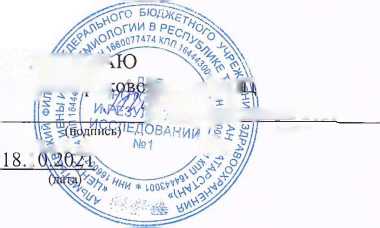 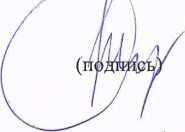 Сопроводительный документ (акт отбора проб, протокол отбора проб, акт приема проб)Акт отбора проб №3379 от 07.09.2022Условия доставки автотранспорт, охлаждаемая изотермическая сумка, термометр ТС-4М№20, клеймо о поверке от 06.06.2019 до 06.06.2022 При t+3°CСанитарно-химические испытанияДата начала исследования: 07.09.2022Дата окончания исследования: 27.09.2022*при наличии в НД нескольких методик требуется указание № разделаМнение и интерпретация:Дополнительные сведения:****- заполняется при необходимости, раздел может быть исключенНормативный документ, устанавливающий требованияСанПиН 1.2.3685-21 Гигиенические нормативы и требования к обеспечению безопасности и (или) безвредности для человека факторов среды обитания******- заполняется при необходимости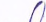 Ответственный за оформление объединенного протокойаФедеральная служба по надзору в сфере защиты
прав потребителей и благополучия человекаФедеральное бюджетное учреждение здравоохранения
«Центр гигиены и эпидемиологии в Республике Татарстан (Татарстан)»
(ФБУЗ «Центр гигиены и эпидемиологии в Республике Татарстан (Татарстан)»)Альметьевский филиал Федерального бюджетного учреждения здравоохранения
«Центр гигиены и эпидемиологии в Республике Татарстан (Татарстан)»)
(Альметьевский филиал ФБУЗ «Центр гигиены и эпидемиологии в Республике Татарстан (Татарстан)»)
Испытательный лабораторный центр420061, г.Казань, ул.Сеченова, д.13а, тел.(843)221-90-03, факс (843)221-90-87ИНН/КПП 1660077474/166001001423450,Республика Татарстан, г.Альметьевск, ул. Грибоедова, д.10, Литера А, Литера Б
тел.(8553)45-20-77, факс (8553)45-20-71, fguz.almetettatgfiju *
ИНН/КПП 1660077474/164443001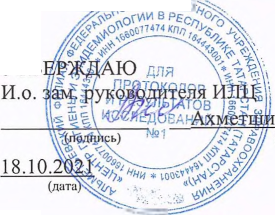 ПРОТОКОЛ ИСПЫТАНИЙ№ 22841.21.А от 18.10.2022Наименование образца испытаний: Вода подземных источников 2 класса, вода с кап. родника №30 с. Уд-ТашлыИдентификация объекта испытаний: (для образцов продукции)Документ, в соответствии с которым изготовлена (получена) продукцияДата изготовленияОбъем партииНомер партииТара, упаковка пластиковая бутылкаИзготовитель(наименование, фактический адрес (страна, регион и т.д.), юридический адрес)Дополнительные сведения о пробе (образце продукции), др.:Код пробы (образца) 1.22841.22.АЗаказчик: Исполнительный комитет Удмуртско-Таиллинского сельского поселения Бавлинского муниципального района ИНН 1611007890 ОГРН 1061688044912Юридический адрес: 423926, Республика Татарстан, Бавлинский район, село Удмуртские Ташлы Фактический адрес: 423926, Республика Татарстан,, Бавлинскийрайон, село Удмуртские ТашлыОснование для отбора Договор № 72Б от 22.03.2022Цель отбора: проведение испытаний по Производственный контрольМесто отбора пробы (образца) водоисточники Удмуртско-Таиллинского сельского поселения Бавлинского муниципального района Республика Татарстан, Бавлинский район, село Алексеевка(наименование, фактический адрес, юридический фдрес)НД на метод отбора пробы (образца) ГОСТ 31861-2012 Количество (объем) пробы для испытаний 5,0 л	ГДата и время отбора пробы (образца) 07.09.2022 08:45Дата и время доставки пробы (образца) 07.09.2022 13:30Дата(ы) осуществления лабораторной деятельности 07.09.2021 - 18.10.2021 Сотрудник, отобравший/принявший пробы Помощник врача по гигиене труда отдела обеспечения санитарного надзора Зиннатова Г. Г.(должность, ФИО)Сопроводительный документ (акт отбора проб, протокол отбора проб, акт приема проб)Акт отбора проб №3379 от 07.09.2022Условия доставки автотранспорт, охлаждаемая изотермическая сумка, термометр ТС-4М№20, клеймо о поверке от 06.06.2019 до 06.06.2022 При t+3°CСанитарно-химические испытанияДата начала исследования: 07.09.2021Дата окончания исследования: 27.09.2021*при наличии в НД нескольких методик требуется указание № разделаМнение и интерпретация:Дополнительные сведения:****- заполняется при необходимости, раздел может быть исключенНормативный документ, устанавливающий требованияСанПиН 1.2.3685-21 Гигиенические нормативы и требования к обеспечению безопасности и (или) безвредности для человека факторов среды обитания******- заполняется при необходимостиОтветственный за оформление объединенного протокола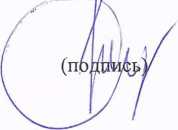 Федеральная служба по надзору в сфере защиты .
прав потребителей и благополучия человекаФедеральное бюджетное учреждение здравоохранения
«Центр гигиены и эпидемиологии в Республике Татарстан (Татарстан)»
(ФБУЗ «Центр гигиены и эпидемиологии в Республике Татарстан (Татарстан)»)Альметьевский филиал Федерального бюджетного учреждения здравоохранения
«Центр гигиены и эпидемиологии в Республике Татарстан (Татарстан)»)
(Альметьевский филиал ФБУЗ «Центр гигиены и эпидемиологии в Республике Татарстан (Татарстан)»)
Испытательный лабораторный центр420061, г.Казань, ул.Сеченова, д.13а, тел.(843)221-90-03, факс (843)221-90-87ИНН/КПП 1660077474/166001001
423450,Республика Татарстан, г.Альметьевск, ул. Грибоедова, д.10, Литера А, Литера Б
тел.(8553)45-20-77, факс (8553')'^:^-^:20-71^, fguz.almet@tatar.ru.ИНН/КПП 1660077474/164443001	.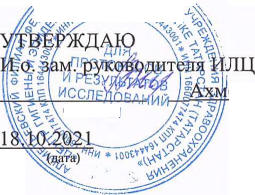 ПРОТОКОЛ ИСПЫТАНИЙ№ 22842.21.А от 18.10.2022	, 'Наименование образца испытаний: Вода подземных источников 2 класса, вода с кап. родника «Осиновик» с. Уд-ТашлыИдентификация объекта испытаний: (для образцов продукции)Документ, в соответствии с которым изготовлена (получена) продукцияДата изготовленияОбъем партииНомер партииТара, упаковка ПЭТ бутылкаИзготовитель(наименование, фактический адрес (страна, регион и т.д.), юридический адрес)Дополнительные сведения о пробе (образце продукции), др.:Код пробы (образца) 1.22842.22.АЗаказчик: Исполнительный комитет Удмуртско-Ташлинского сельского поселения Бавлинского муниципального района ИНН 1611007890 ОГРН 1061688044912Юридический адрес: 423926, Республика Татарстан, Бавлинский район, село Удмуртские Ташлы Фактический адрес: 423926, Республика Татарстан, Бавлинский район, село Удмуртские ТашлыОснование для отбора Договор № 72Б от 22.03.2022Цель отбора: проведение испытаний по Производственный контрольМесто отбора пробы (образца) водоисточники Удмуртско-Ташлинского сельского поселения Бавлинского муниципального района Республика Татарстан, Бавлинский район, село Алексеевка(наименование, фактический адрес, юридический^адрес)НД на метод отбора пробы (образца) ГОСТ 31861-2012	,Количество (объем) пробы для испытаний 5,0 лДата и время отбора пробы (образца) 07.09.2022 08:45Дата и время доставки пробы (образца) 07.09.2022 13:30Дата(ы) осуществления лабораторной деятельности 07.09.2022 - 18.10.2022 Сотрудник, отобравший/принявший пробы Помощник врача по гигиене труда отдела обеспечения санитарного надзора Зиннатова Г. Г(должность, ФИО)Сопроводительный документ (акт отбора проб, протокол отбора проб, акт приема проб)Акт отбора проб №3379 от 07.09.2022Условия доставки автотранспорт, охлаждаемая изотермическая сумка, термометр ТС-4М№20, клеймо о поверке от 06.06.2019 до 06.06.2022 При t+3°CСанитарно-химические испытанияДата начала исследования: 07.09.2022Дата окончания исследования: 27.09.2022*при наличии в НД нескольких методик требуется указание № разделаМнение и интерпретация:Дополнительные сведения:****- заполняется при необходимости, раздел может быть исключенНормативный документ, устанавливающий требованияСанПиН 1.2.3685-21 Гигиенические нормативы и требования к обеспечению безопасности и (или) безвредности для человека факторов среды обитания******- заполняется при необходимостиОтветственный за оформление объединенного протоковинженер(должность)Ширкунова О.А. (ФИО)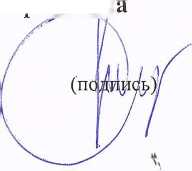 № п\ пОпределяемыепоказателиРезультаты испытанийВеличина допустимого уровняЕдиницы измеренияНД на методы исследований*Код пробы: 1.22839.21.A, Per. №:22839 - Вода подземных источников 2 класса: Вода с кап.родника "Три ключа" с.АлексеевкаКод пробы: 1.22839.21.A, Per. №:22839 - Вода подземных источников 2 класса: Вода с кап.родника "Три ключа" с.АлексеевкаКод пробы: 1.22839.21.A, Per. №:22839 - Вода подземных источников 2 класса: Вода с кап.родника "Три ключа" с.АлексеевкаКод пробы: 1.22839.21.A, Per. №:22839 - Вода подземных источников 2 класса: Вода с кап.родника "Три ключа" с.АлексеевкаКод пробы: 1.22839.21.A, Per. №:22839 - Вода подземных источников 2 класса: Вода с кап.родника "Три ключа" с.АлексеевкаКод пробы: 1.22839.21.A, Per. №:22839 - Вода подземных источников 2 класса: Вода с кап.родника "Три ключа" с.Алексеевка1Алюминийменее 0,01не более 0,2мг/дм3ГОСТ 31870-12 м.12Медьменее 0,001не более 1мг/дм3ГОСТ 31870-12 м.13Цинк0,0173 ±0,0043не более 5мг/дм3ГОСТ 31870-12 м.14Мышьякменее 0,005не более 0,01мг/дм3ГОСТ 31870-12 м.15Свинецменее 0,001не более 0,01мг/дм3ГОСТ 31870-12 м.16Хромменее 0,001не более 0,05мг/дм3ГОСТ 31870-12 м.17Бериллийменее 0,0001не более 0,0002мг/дм3ГОСТ 31870-12 м.18Молибден0,0013 ±00)005не более 0,07мг/дм3ГОСТ 31870-12 м.19Ртутьменее 0,0001не более 0,0005мг/дм3ГОСТ 31950-201210Никель0,003 ±0,001не более 0,02мг/дм3ГОСТ 31870-12 м.1ИМарганец0,0018 ±0,0004не более 0,1мг/дм3ГОСТ 31870-12 м.112Кадмийменее 0,0001не более 0,001мг/дм3 /ГОСТ 31870-12 м.1№ п\пНаименование средства измерения Заводской номерИнвентарный № , год ввода в эксплуатациюСведения о государственной поверкеДействителен до1Атомно-абсорбцион-ный спектрометр "KBAHT.Z"А956,2014Свидетельство о поверке №С-АМ/20-08-2021/8850483019.08.2022№ п\ пОпределяемые показателиРезультаты испытанийВеличина допустимого уровняЕдиницы измеренияНД на методы исследований*Код пробы: 1.22840.21 .A, Per. №:22840 - Вода подземных источников 2 класса: вода с кап. родника №39 с.АлексеевкаКод пробы: 1.22840.21 .A, Per. №:22840 - Вода подземных источников 2 класса: вода с кап. родника №39 с.АлексеевкаКод пробы: 1.22840.21 .A, Per. №:22840 - Вода подземных источников 2 класса: вода с кап. родника №39 с.АлексеевкаКод пробы: 1.22840.21 .A, Per. №:22840 - Вода подземных источников 2 класса: вода с кап. родника №39 с.АлексеевкаКод пробы: 1.22840.21 .A, Per. №:22840 - Вода подземных источников 2 класса: вода с кап. родника №39 с.АлексеевкаКод пробы: 1.22840.21 .A, Per. №:22840 - Вода подземных источников 2 класса: вода с кап. родника №39 с.Алексеевка1Алюминийменее 0,01не более 0,2мг/дм3ГОСТ 31870-12 м.12Медьменее 0,001не более 1мг/дм3ГОСТ 31870-12 м.13Цинк0,0189 ±0,0047не более 5мг/дм3ГОСТ 31870-12 м.14Мышьякменее 0,005не более 0,01мг/дм3ГОСТ 31870-12 м.15Свинецменее 0,001не более 0,01мг/дм3ГОСТ31870-12 м.16Хромменее 0,001не более 0,05мг/дм3ГОСТ 31870-12 м.17Бериллийменее 0,0001не более 0,0002мг/д.м3ГОСТ 31870-12 м.18Молибден0,0011 ±0,0004не более 0,07мг/дм3ГОСТ 31870-12 м.19Ртутьменее 0,0001не более 0,0005мг/дм3ГОСТ 31950-2012• 10Никель0,003 ±00)01не более 0,02мг/дм3ГОСТ 31870-12 м.1ИМарганец0,0015 ±0,0003не более 0,1мт/дм3ГОСТ 31870-12 м.112Кадмийменее 0,0001не более 0,001мг/дм3	/ГОСТ 31870-12 м.1№ п\пНаименование средства измерения Заводской иомерИнвентарный №, год ввода в эксплуатациюСведения о государственной поверкеДействителен до1Атомно-абсорбцион-ный спектрометр "KBAHT.Z"А956 ,2014Свидетельство о поверке№С-АМ/20-08-2021/8850483019.08.2022№ п\ пОпределяемые показателиРезультаты испытанийВеличина допустимого уровняЕдиницы измеренияНД на методы исследований*Код пробы:1.22841.21.А, Per. №:22841Код пробы:1.22841.21.А, Per. №:22841Код пробы:1.22841.21.А, Per. №:22841- Вода подземных источников 2 класса: вода с кап. родника с.Уд- Ташлы- Вода подземных источников 2 класса: вода с кап. родника с.Уд- Ташлы- Вода подземных источников 2 класса: вода с кап. родника с.Уд- Ташлы1Алюминийменее 0,01не более 0,2мг/дм3ГОСТ 31870-12 м.12Медьменее 0,001не более 1мг/дм3ГОСТ 31870-12 м.13Цинк0,0329 ± 0,0082не более 5мг/дм3ГОСТ 31870-12 м.14Мышьякменее 0,005не более 0,01мг/дм3ГОСТ 31870-12 м.15Свинецменее 0,001не более 0,01мг/дм3ГОСТ 31870-12 м.16Хромменее 0,001не более 0,05мг/дм3ГОСТ 31870-12 м.17Бериллийменее 0,0001не более 0,0002мг/дм3ГОСТ 31870-12 м.18Молибден0,0010 ±0,0004не более 0,07мг/дм3ГОСТ 31870-12 м.19Ртутьменее 0,0001не более 0,0005мг/дм3ГОСТ 31950-201210Никель0,0036 ±0,0011не более 0,02мг/дм3ГОСТ 31870-12 м.1ИМарганец0,0011 ±00)002не более 0,1мг/дм3ГОСТ 31870-12 м.112Кадмийменее 0,0001не более 0,001мг/дм3 у 'ГОСТ 31870-12 м.1№ п\пНаименование средства измерения Заводской номерИнвентарный №, год ввода в эксплуатациюСведения огосударственной поверкеДействителен до1Атомно-абсорбцион-ный спектрометр "KBAHT.Z"А956 ,2014Свидетельство о поверке№С-АМ/20-08-2021/8850483019.08.2022№ п\ пОпределяемые показателиРезультаты испытанийВеличина допустимого уровняЕдиницы измеренияНД на методы исследований*Код пробы: 1.22842.21.A, Per. №:22842Код пробы: 1.22842.21.A, Per. №:22842Код пробы: 1.22842.21.A, Per. №:22842- Вода подземных источников 2 класса: вода с родника "Осиновик" с. Уд. Ташлы- Вода подземных источников 2 класса: вода с родника "Осиновик" с. Уд. Ташлы- Вода подземных источников 2 класса: вода с родника "Осиновик" с. Уд. Ташлы1Алюминийменее 0,01не более 0,2мг/дм3ГОСТ 31870-12 м.12Медьменее 0,001не более 1мг/дм3ГОСТ 31870-12 м.13Цинк0,0331 ±0,0083не более 5мг/дм3ГОСТ 31870-12 м.14Мышьякменее 0,005не более 0,01мг/дм3ГОСТ 31870-12 м.15Свинецменее 0,001не более 0,01мг/дм3ГОСТ 31870-12 м.16Хром0,0080 ± 0,0032не более 0,05мг/дм3ГОСТ 31870-12 м.17Бериллийменее 0,0001не более 0,0002мг/дм3ГОСТ 31870-12 м.18Молибден0,0014 ±0,0005не более 0,07мг/дм3ГОСТ 31870-12 м.19Ртутьменее 0,0001не более 0,0005мг/дм3ГОСТ 31950-201210Никель0,0031 ±0,0009не более 0,02мг/дм3ГОСТ 31870-12 м.1ИМарганец0,0010 ±0,0002не более 0,1мг/дм3ГОСТ 31870-12 м.112Кадмийменее 0,0001не более 0,001мг/дм3. ГОСТ 31870-12 м.1№ п\пНаименование средства измерения Заводской номерИнвентарный №, год ввода в эксплуатациюСведения о государственной поверкеДействителен до1Атомно-абсорбцион-ный спектрометр "KBAHT.Z"А956 ,2014Свидетельство о поверке№С-АМ/20-08-2021/8850483019.08.2022